UNIVERSItà  DEGLISTUDI DI NAPOLIFEDERICO II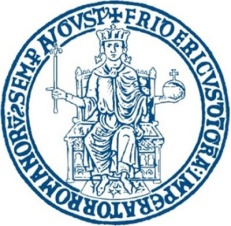 Il sottoscritto studente _____________________________________________ Matricola n.°_____________
nato a ___________________________________________________________il ______________________
residente a __________________________________via ______________________________num. _______
iscritto al  3°  anno del Corso di Studi in Ortottica e assistenza oftalmologica, che ha conseguito necessariamente almeno 145 CFU. Numero CFU ________________________________________________
Recapito telefonico: _______________________________________________________________________Con la presente chiede di poter iniziare il periodo di preparazione per la tesi di laurea avente come relatore il/la Prof./Prof.ssa _________________________________________________________________________
L’argomento della tesi COMPILATIVA / SPERIMENTALE , correlato al seguente corso integrato (esame di profitto) del Piano degli studi ________________________________________________________________
è__________________________________________________________________________________________________________________________________________________________________________________________________________________________________________________________________________Sessione presunta di laurea : _______________________________________________________________Note per lo studente: Fare 3 copie del seguente modulo: 1 per studente, 1 per Relatore, 1 per Presidente Gli studenti che intendono sostenere l’esame finale di Laurea devono consegnare in segreteria del Cds di Ortottica ed 15  Direzione, modulo di richiesta tesi 6 mesi prima della sessione di laurea. Inoltre in segreteria studenti area didattica di medicina e chirurgia in via Pansini ed 24 va richiesta e consegnata 1 mese prima della seduta di Laurea , la modulistica specifica per la seduta di laurea.Firma dello studente  ______________________________________________________________________                               PARTE  RISERVATA  AL RELATORE / TUTORE       Il Relatore : Prof. / Prof.ssa   ______________________________________________S.S.D _______________
Dipartimento di  ___________________________________________________________________________ 
Sezione di ________________________________________________________________________________
vista la richiesta dello studente _______________________________________________________________
attesto l’inizio del periodo di tesi in data  _______________________________________________________Firmato il Relatore ___________________________Timbro 

Eventuale Tutore : Prof/Dott. ____________________________________________S.S.D.________________
Affiliazione  _______________________________________________________________________________
Firma ____________________________________________________________________________________